Formda yazılı bilgilerin doğru olduğunu, aksi takdirde müracaatımın iptal edilmesini;Başvurduğum kadroya ait Bilecik Şeyh Edebali Üniversitesi web sayfasında (www.bilecik.edu.tr)ilan edilecek olan sınav günü, sınav sonuçları ve diğer duyuruları sürekli olarak takip ederek öğreneceğimi kabul ve beyan ederim.	         Müracaat sahibinin imzası	:	         Tarih				: --------------------------------(Bu bölüm Üniversite tarafından doldurulacaktır.)----------------------------------BİLECİK  ŞEYH EDEBALİÜNİVERSİTESİT.C.BİLECİK ŞEYH EDEBALİ ÜNİVERSİTESİ REKTÖRLÜĞÜPERSONEL DAİRE BAŞKANLIĞI’NA.../.../........  TARİHLİ ÖĞRETİM ÜYESİ İLANINAMÜRACAAT FORMUT.C. KİMLİK NUMARASIFOTOFOTOADI SOYADIFOTOFOTOBABA ADIFOTOFOTODOĞUM YERİ VE TARİHİFOTOFOTOEV ADRESİFOTOFOTOTELEFONUFOTOFOTOE-POSTA ADRESİASKERLİK DURUMUYaptı Tecilli Tecilli Muaf ASKERLİK DURUMUEr 		
Kısa Dönem	
Yedek Subay 	Erteleme Bitiş Tarihi	:Askere Sevk Tarihi	: Erteleme Bitiş Tarihi	:Askere Sevk Tarihi	: Erteleme Bitiş Tarihi	:Askere Sevk Tarihi	: ÖĞRENİM DURUMUÖĞRENİM DURUMUÖĞRENİM DURUMUÖĞRENİM DURUMUÖĞRENİM DURUMUÜniversiteFakülte/EnstitüBölüm/Bilim DalıMezuniyet TarihiLİSANSYÜKSEK LİSANSDOKTORADOÇENTLİKMÜRACAAT ETTİĞİ KADRONUNMÜRACAAT ETTİĞİ KADRONUNMÜRACAAT ETTİĞİ KADRONUNMÜRACAAT ETTİĞİ KADRONUNMÜRACAAT ETTİĞİ KADRONUNKADRO UNVANIBİRİMİBÖLÜMÜANABİLİM DALI / PROGRAMSINAVA GİRMEK İSTEDİĞİ YABANCI DİLSINAVA GİRMEK İSTEDİĞİ YABANCI DİLİngilizce 	Almanca 	Fransızca 	Diğer: ……………İngilizce 	Almanca 	Fransızca 	Diğer: ……………İngilizce 	Almanca 	Fransızca 	Diğer: ……………Herhangi Bir Kurum ya da Kuruluşa Karşı Mecburi Hizmet Yükümlülüğüm ;Herhangi Bir Kurum ya da Kuruluşa Karşı Mecburi Hizmet Yükümlülüğüm ;Herhangi Bir Kurum ya da Kuruluşa Karşı Mecburi Hizmet Yükümlülüğüm ;Herhangi Bir Kurum ya da Kuruluşa Karşı Mecburi Hizmet Yükümlülüğüm ;Var  Yok    Kurum:Süresi: ... Yıl.... Ay ....GünİLANDA İSTENEN BELGELER İLANDA İSTENEN BELGELER 1-4-2-5-3-6-MÜRACAAT EVRAKINI TESLİM ALANMÜRACAAT EVRAKINI TESLİM ALANAdı Soyadı	:                                                                                                                                        İmzası :Unvanı	: 	            Tarih    : …  ./…  ./....İmzasıAdı Soyadı	:                                                                                                                                        İmzası :Unvanı	: 	            Tarih    : …  ./…  ./....İmzası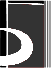 